Čestné vyhlásenie zákonného zástupcuPodpísaná/ý: ...................................................................................................................................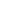 ako rodič/zákonný zástupca: .................................................................................................................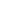 Adresa bydliska: ....................................................................................................................................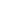 Telefón: .............................................................	e-mail1: ..................................................................týmto čestne vyhlasujem,že zadováženie súhlasu/podpisu druhého zákonného zástupcu ............................................. na podaniach týkajúcich sa výchovy a vzdelávania môjho dieťaťa, o ktorých sa rozhoduje v správnom konaní, je spojené s ťažko prekonateľnou prekážkou, vec neznesie odklad a podpísanie písomnosti len mnou ako jedným zákonným zástupcom je v najlepšom záujme môjho dieťaťa.Som si vedomá/ý toho, že pokiaľ by mnou uvedené vyhlásenie nebolo pravdivé alebo informácie boli závažným spôsobom zamlčané, budem znášať všetky z toho vyplývajúce právne následky.V.................................... dňa ........................................................................................podpis zákonného zástupcu                (vyhlasovateľa)